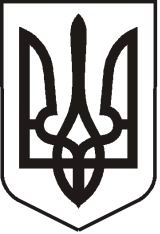 У К Р А Ї Н АЛ У Г А Н С Ь К А    О Б Л А С Т ЬП О П А С Н Я Н С Ь К А    М І С Ь К А    Р А Д А Ш О С Т О Г О   С К Л И К А Н Н ЯРОЗПОРЯДЖЕННЯміського  голови     «15» вересня 2020 р.	                    м. Попасна                                   № 02-02/203                              Про придбання подарунків з нагоди святкування Дня міста         У зв’язку з проведенням міського заходу Дня міста, згідно з міською цільовою програмою «Інші заходи в галузі культури і мистецтва» на 2020 рік, затвердженої рішенням сесії міської ради  від 23.12.2019 № 111/5 та керуючись п.20 ч.4 ст.42 Закону України «Про місцеве самоврядування в Україні»:1.   Придбати подарунки для вручення під час святкування Дня міста та корзини  квітів для покладання до пам’ятників під час урочистостей.2.   Витрати  на придбання товару здійснити за рахунок коштів виконкому міської ради на міську цільову програму «Інші заходи в галузі культури і мистецтва» на 2020 рік. Кошторис витрат  затвердити (додається). 3.  Контроль за виконанням даного розпорядження покласти на  начальника організаційного відділу виконкому міської ради Висоцьку Н.О. та головного спеціаліста фінансово-господарського відділу виконкому міської ради Гатченко О.В.Заступник міського голови                                            Михайло ТАБАЧИНСЬКИЙВисоцька, 2 05 65Додаток  до розпорядження міського голови від 15.09.2020 № 02-02/203К О Ш ТО Р И Свитрат на  придбання 1. Корзини квітів – 5 шт.*400,00 грн.=2000,00 грн.2. Мультиварка Midea MW-3808ST – 5 шт.*1045,00 грн.=5225,00 грн.3. Пазли – 25 шт.*91,00 грн.=2275,00 грн.            ВСЬОГО:   9500,00 грн.  (дев’ять тисяч  п’ятсот грн. 00 коп.) Керуючий справами                                                                          Л.А. КулікГоловний спеціаліст фінансово-господарського	О.В.Гатченко відділу                                                                      